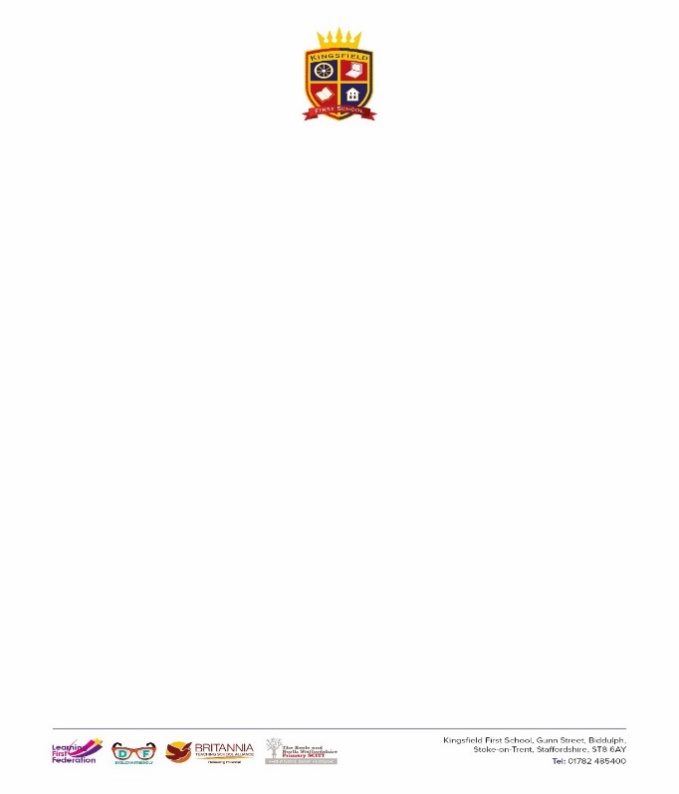  Year 4 MFL Medium Term Plan Autumn SpringSummerUnit Encore!Les FetesQuelle heure est-il?On Mange!Ou Vas-TuLes FetesVocabularyla main - handle nez - nosela bouche - mouthles yeux – eyes l’oreille – earsLa tête – headles pieds – feet le cou – neckle ventre – belly Le bras – arm la jambe – leg les cheveux – hairNationalitiesFrancais – French Anglais – English Espagnol – Spanish Belge – Belgian Americain – American Chinois – Chinese Canadein – Canadian Mexicain – Mexican Austrailien – AustralianIl est grand – he is tall Elle est grande – she is tall Il est petit – he is short Elle est petite – she is shortIl est maigre – he is skinny Elle est maigre – she is skinny Il est mince – he is slim Elle est mince – she is slim Il est gros – he is big  Elle est grosse – she is big blond – blond (male)blonde – (female)longs – long raides- straight chatains – brown roux – ginger (male)rousse – ginger (female)frises- curly noirs – blackcourts- shortgris – grey teints en – dyed mustache – moustache il a des taches de rousseur – he has freckles vieux – old (male) vieille – old (female)rides – wrinklesheureuse – happy (female)heureux – happy (male)silencieuse- quiet (female)silencieux- quiet (male)grincheuse- grumpy (female)grincheux- grump (male)triste – sad 
en colère – angry 
timide- shy
populaire – popularun manteaux – coat un impermeable – waterproofun blouson – jacket un pull – jumper un tee-shirt – t-shirtun jean – jeans un maillot de bain – swimming costume un short – swimming shorts des chaussettes – socks des chaussures – shoes des tennis – trainers des bottes – boots des sandales – sandalsun pyjama – pyjamas  Noel – Christmas la chaussette de Noel – stocking la bougie – candle le cheminee – chimney les cloches – bells l’etoile – star le sapin de noel – Christmas tree Le père Noel – Father Christmas Le cadeau – present la boule de Noel – bauble le dinde – Turkey trente – 30 trente-et-un - 31trente-deux - 32trente-trois - 33trente-quatre -34trente-sinq - 35trente-six - 36trente-sept - 37trente-huit - 38trente-nuef - 39quarante – 40quarante-et-un -41quarante-duex -42quarante-trois - 43quarante-quatre - 44quarante-sinq - 45quarante-six - 46quarante-sept - 47quarante-huit - 48quarante-nuef -49cinquante - 50cinquante-et-un -51cinquante-duex -52cinquante –trois - 53cinquante –quatre - 54cinquante –sinq - 55cinquante –six - 56cinquante –sept - 57cinquante –huit - 58cinquante -nuef -59soixante -60Quelle heure est-il? – what’s the time?Il est ____ heure – it is ____ o’clock Il est ____ heures et demie – it is half past __Il est ____ heure et quart – it is quarter past _Il est ____ heures moins le quart – it is quarter to __le jus d’orange – orange juice le pain – bread le poisson – fish les saucisses – sausage le poulet – chicken l’oeuf – egg le yoaurt – yoghurt le chocolat – chocolate le jambon – gammon la glace – ice cream le fromage – cheese le riz – riceEuro un centime – 1 cent deux centimes – 2 cent cinq  centimes – 5 cent dix centimes – 10 cent vengt centimes – 20 cent cinquante centimes – 50 centun euro – 1 eurodeux euros – 2 euros cinq euro – 5 euros dix euros – 10 euros vengt euro – 20 euroscinquante euro – 50 euros c’est ____ euros et ______ centimes – this is ___ euros and ___ cent C’est _____ Euros _____ - this is ____ eurosbonn anniversaire – happy birthday un cadeau – a gift offrir un cadeau – offer a gift un gateau – cake un bougie – candles un ballon – balloons un bouquet de fleurs – bouquet of flowers  France CanadaBelgium LuxembourgSwitzerland Chad Ivery Coast Democratic Republic of the Congo, DjiboutiMaliMonaco I will know…Listening and ComprehensionI can understand a range of familiar spoken phrases –Basic phrases concerning myself and schoolfestivals.Nationalities I can say a simple rhyme from memory; join in with words of a song orstorytelling.I can listen attentively to spoken language and show understanding byjoining in and responding (e.g. with an action)I can pick out known words in an ‘authentic’ conversationI can understand a range of familiar spoken phrases –Number 11 - 60timeLeisure activatesI can say a simple rhyme from memory; join in with words of a song orstorytelling.I can listen attentively to spoken language and show understanding byjoining in and responding (e.g. with an action)I can pick out known words in an ‘authentic’ conversationI can understand a range of familiar spoken phrases –Number 11 - 60moneycolour.I can say a simple rhyme from memory; join in with words of a song orstorytelling.I can listen attentively to spoken language and show understanding byjoining in and responding (e.g. with an action)I can pick out known words in an ‘authentic’ conversationI will know…Speaking I can answer simple questions and give basic information – e.g.describe self/ hobbies and interests.I can use common phrases .I am developing accuracy with my pronunciation when pronouncing phrases, by listening to and repeating recordings of  authentic speakers.I can show an awareness of sound patterns.I can answer simple questions and give basic information – e.g.telling the time I can use common phrases .I am developing accuracy with my pronunciation when pronouncing phrases, by listening to and repeating recordings of  authentic speakers.I can show an awareness of sound patterns.I can answer simple questions and give basic information I can use common phrases .I am developing accuracy with my pronunciation when pronouncing phrases, by listening to and repeating recordings of  authentic speakers.I can show an awareness of sound patterns.I will know…Reading and ComprehensionI can understand some familiar written phrases I can understand some familiar written phrases e.g. telling the timeI can begin to show understanding of more complex written phrasesI can understand some familiar written phrases I can begin to show understanding of more complex written phrasesI can begin to match sound to print.I will know…Writing and GrammarI can use I and you.I can write one or two short sentences with support e.g. a model or fill in thewords on a simple form.I can begin to use adjectives with nouns.I can use I and you.I can write one or two short sentences with support e.g. a model or fill in thewords on a simple form.I can begin to write short phrases and sentences from memory.I can use I and you.I can write one or two short sentences with support e.g. a model or fill in thewords on a simple form.I can form positive and negative versions of phrases. e.g. me gusta/ no megusta.I can begin to write short phrases and sentences from memory.I can begin to spell some commonly used words and phrases correctlyI will know…Intercultural I can identify similarities and differences in my culture to that of another.I can talk about celebrations in other cultures and know about aspects ofdaily life in other countries that are different to my own.